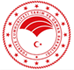 T.CORMAN VE SU İŞLERİ BAKANLIĞIMETEOROLOJİ GENEL MÜDÜRLÜĞÜT.CORMAN VE SU İŞLERİ BAKANLIĞIMETEOROLOJİ GENEL MÜDÜRLÜĞÜT.CORMAN VE SU İŞLERİ BAKANLIĞIMETEOROLOJİ GENEL MÜDÜRLÜĞÜT.CORMAN VE SU İŞLERİ BAKANLIĞIMETEOROLOJİ GENEL MÜDÜRLÜĞÜT.CORMAN VE SU İŞLERİ BAKANLIĞIMETEOROLOJİ GENEL MÜDÜRLÜĞÜT.CORMAN VE SU İŞLERİ BAKANLIĞIMETEOROLOJİ GENEL MÜDÜRLÜĞÜ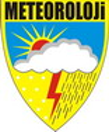 PERİYODU:  Tarih  -  SaatPERİYODU:  Tarih  -  SaatPERİYODU:  Tarih  -  SaatGÜNLÜK HAVA TAHMİN RAPORUGÜNLÜK HAVA TAHMİN RAPORUYAYINYAYINYAYINYAYINBaşlangıç:15.04.2019-06:00Başlangıç:15.04.2019-06:00Başlangıç:15.04.2019-06:00GÜNLÜK HAVA TAHMİN RAPORUGÜNLÜK HAVA TAHMİN RAPORUTARİHİ : 15.04.2019TARİHİ : 15.04.2019TARİHİ : 15.04.2019TARİHİ : 15.04.2019Bitiş        : 16.04.2019-06:00Bitiş        : 16.04.2019-06:00Bitiş        : 16.04.2019-06:00GÜNLÜK HAVA TAHMİN RAPORUGÜNLÜK HAVA TAHMİN RAPORUNOSU   : 418NOSU   : 418NOSU   : 418NOSU   : 418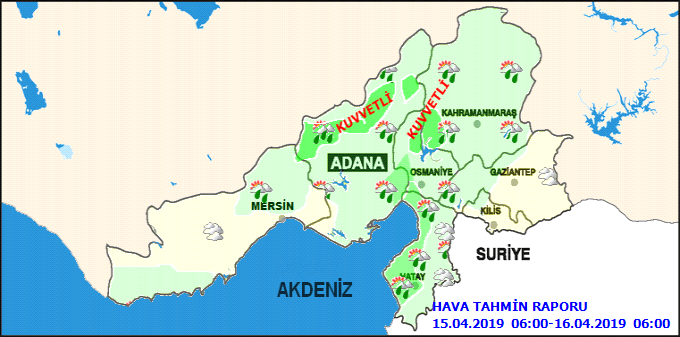 METEOROLOJİK GÖRÜNÜM:METEOROLOJİK GÖRÜNÜM:METEOROLOJİK GÖRÜNÜM:METEOROLOJİK GÖRÜNÜM:METEOROLOJİK GÖRÜNÜM:METEOROLOJİK GÖRÜNÜM:METEOROLOJİK GÖRÜNÜM:METEOROLOJİK GÖRÜNÜM:METEOROLOJİK GÖRÜNÜM:Bölge geneli, Parçalı ve çok bulutlu,Mersin (Anamur ve Çamlıyayla,Tarsus çevreleri), Adana, Osmaniye, Kahramanmaraş ve Hatay kıyıları ile Gaziantep ve Kilis'in batısının yer yer sağanak ve gök gürültülü sağanak yağışlı geçmesi tahmin edilmektedir.Yağışların Adana'nın kuzeyi,Kahramanmaraş (Andırın), Osmaniye (Kadirli ve Sumbas) çevrelerinde yerel olarak kuvvetli olabileceği tahmin edilmektedir.HAVA SICAKLIĞI: Sıcaklıkların 3 ila 6 derece azalacağı beklenmektedir.RÜZGAR: Rüzgarın güney ve güneybatı yönlerden orta,akşam saatlerine kadar yer yer kuvvetli olarak esmesi beklenmektedir.Bölge geneli, Parçalı ve çok bulutlu,Mersin (Anamur ve Çamlıyayla,Tarsus çevreleri), Adana, Osmaniye, Kahramanmaraş ve Hatay kıyıları ile Gaziantep ve Kilis'in batısının yer yer sağanak ve gök gürültülü sağanak yağışlı geçmesi tahmin edilmektedir.Yağışların Adana'nın kuzeyi,Kahramanmaraş (Andırın), Osmaniye (Kadirli ve Sumbas) çevrelerinde yerel olarak kuvvetli olabileceği tahmin edilmektedir.HAVA SICAKLIĞI: Sıcaklıkların 3 ila 6 derece azalacağı beklenmektedir.RÜZGAR: Rüzgarın güney ve güneybatı yönlerden orta,akşam saatlerine kadar yer yer kuvvetli olarak esmesi beklenmektedir.Bölge geneli, Parçalı ve çok bulutlu,Mersin (Anamur ve Çamlıyayla,Tarsus çevreleri), Adana, Osmaniye, Kahramanmaraş ve Hatay kıyıları ile Gaziantep ve Kilis'in batısının yer yer sağanak ve gök gürültülü sağanak yağışlı geçmesi tahmin edilmektedir.Yağışların Adana'nın kuzeyi,Kahramanmaraş (Andırın), Osmaniye (Kadirli ve Sumbas) çevrelerinde yerel olarak kuvvetli olabileceği tahmin edilmektedir.HAVA SICAKLIĞI: Sıcaklıkların 3 ila 6 derece azalacağı beklenmektedir.RÜZGAR: Rüzgarın güney ve güneybatı yönlerden orta,akşam saatlerine kadar yer yer kuvvetli olarak esmesi beklenmektedir.Bölge geneli, Parçalı ve çok bulutlu,Mersin (Anamur ve Çamlıyayla,Tarsus çevreleri), Adana, Osmaniye, Kahramanmaraş ve Hatay kıyıları ile Gaziantep ve Kilis'in batısının yer yer sağanak ve gök gürültülü sağanak yağışlı geçmesi tahmin edilmektedir.Yağışların Adana'nın kuzeyi,Kahramanmaraş (Andırın), Osmaniye (Kadirli ve Sumbas) çevrelerinde yerel olarak kuvvetli olabileceği tahmin edilmektedir.HAVA SICAKLIĞI: Sıcaklıkların 3 ila 6 derece azalacağı beklenmektedir.RÜZGAR: Rüzgarın güney ve güneybatı yönlerden orta,akşam saatlerine kadar yer yer kuvvetli olarak esmesi beklenmektedir.Bölge geneli, Parçalı ve çok bulutlu,Mersin (Anamur ve Çamlıyayla,Tarsus çevreleri), Adana, Osmaniye, Kahramanmaraş ve Hatay kıyıları ile Gaziantep ve Kilis'in batısının yer yer sağanak ve gök gürültülü sağanak yağışlı geçmesi tahmin edilmektedir.Yağışların Adana'nın kuzeyi,Kahramanmaraş (Andırın), Osmaniye (Kadirli ve Sumbas) çevrelerinde yerel olarak kuvvetli olabileceği tahmin edilmektedir.HAVA SICAKLIĞI: Sıcaklıkların 3 ila 6 derece azalacağı beklenmektedir.RÜZGAR: Rüzgarın güney ve güneybatı yönlerden orta,akşam saatlerine kadar yer yer kuvvetli olarak esmesi beklenmektedir.Bölge geneli, Parçalı ve çok bulutlu,Mersin (Anamur ve Çamlıyayla,Tarsus çevreleri), Adana, Osmaniye, Kahramanmaraş ve Hatay kıyıları ile Gaziantep ve Kilis'in batısının yer yer sağanak ve gök gürültülü sağanak yağışlı geçmesi tahmin edilmektedir.Yağışların Adana'nın kuzeyi,Kahramanmaraş (Andırın), Osmaniye (Kadirli ve Sumbas) çevrelerinde yerel olarak kuvvetli olabileceği tahmin edilmektedir.HAVA SICAKLIĞI: Sıcaklıkların 3 ila 6 derece azalacağı beklenmektedir.RÜZGAR: Rüzgarın güney ve güneybatı yönlerden orta,akşam saatlerine kadar yer yer kuvvetli olarak esmesi beklenmektedir.Bölge geneli, Parçalı ve çok bulutlu,Mersin (Anamur ve Çamlıyayla,Tarsus çevreleri), Adana, Osmaniye, Kahramanmaraş ve Hatay kıyıları ile Gaziantep ve Kilis'in batısının yer yer sağanak ve gök gürültülü sağanak yağışlı geçmesi tahmin edilmektedir.Yağışların Adana'nın kuzeyi,Kahramanmaraş (Andırın), Osmaniye (Kadirli ve Sumbas) çevrelerinde yerel olarak kuvvetli olabileceği tahmin edilmektedir.HAVA SICAKLIĞI: Sıcaklıkların 3 ila 6 derece azalacağı beklenmektedir.RÜZGAR: Rüzgarın güney ve güneybatı yönlerden orta,akşam saatlerine kadar yer yer kuvvetli olarak esmesi beklenmektedir.Bölge geneli, Parçalı ve çok bulutlu,Mersin (Anamur ve Çamlıyayla,Tarsus çevreleri), Adana, Osmaniye, Kahramanmaraş ve Hatay kıyıları ile Gaziantep ve Kilis'in batısının yer yer sağanak ve gök gürültülü sağanak yağışlı geçmesi tahmin edilmektedir.Yağışların Adana'nın kuzeyi,Kahramanmaraş (Andırın), Osmaniye (Kadirli ve Sumbas) çevrelerinde yerel olarak kuvvetli olabileceği tahmin edilmektedir.HAVA SICAKLIĞI: Sıcaklıkların 3 ila 6 derece azalacağı beklenmektedir.RÜZGAR: Rüzgarın güney ve güneybatı yönlerden orta,akşam saatlerine kadar yer yer kuvvetli olarak esmesi beklenmektedir.Bölge geneli, Parçalı ve çok bulutlu,Mersin (Anamur ve Çamlıyayla,Tarsus çevreleri), Adana, Osmaniye, Kahramanmaraş ve Hatay kıyıları ile Gaziantep ve Kilis'in batısının yer yer sağanak ve gök gürültülü sağanak yağışlı geçmesi tahmin edilmektedir.Yağışların Adana'nın kuzeyi,Kahramanmaraş (Andırın), Osmaniye (Kadirli ve Sumbas) çevrelerinde yerel olarak kuvvetli olabileceği tahmin edilmektedir.HAVA SICAKLIĞI: Sıcaklıkların 3 ila 6 derece azalacağı beklenmektedir.RÜZGAR: Rüzgarın güney ve güneybatı yönlerden orta,akşam saatlerine kadar yer yer kuvvetli olarak esmesi beklenmektedir.UYARILAR:UYARILAR:UYARILAR:UYARILAR:UYARILAR:UYARILAR:UYARILAR:UYARILAR:UYARILAR:Güncel Meteorolojik Uyarı Bulunmamaktadır.Güncel Meteorolojik Uyarı Bulunmamaktadır.Güncel Meteorolojik Uyarı Bulunmamaktadır.Güncel Meteorolojik Uyarı Bulunmamaktadır.Güncel Meteorolojik Uyarı Bulunmamaktadır.Güncel Meteorolojik Uyarı Bulunmamaktadır.Güncel Meteorolojik Uyarı Bulunmamaktadır.Güncel Meteorolojik Uyarı Bulunmamaktadır.Güncel Meteorolojik Uyarı Bulunmamaktadır.İL VE İLÇELERİMİZDE HAVA:İL VE İLÇELERİMİZDE HAVA:İL VE İLÇELERİMİZDE HAVA:İL VE İLÇELERİMİZDE HAVA:İL VE İLÇELERİMİZDE HAVA:İL VE İLÇELERİMİZDE HAVA:İL VE İLÇELERİMİZDE HAVA:En Yüksek (°C)En Yüksek (°C)ADANAAdanaAdanaAdanaParçalı ve çok bulutlu, aralıklı sağanak yağışlıParçalı ve çok bulutlu, aralıklı sağanak yağışlı232323ADANAAladağAladağAladağParçalı ve çok bulutlu, sağanak ve yer yer gök gürültülü ve kuvvetli sağanak yağışlıParçalı ve çok bulutlu, sağanak ve yer yer gök gürültülü ve kuvvetli sağanak yağışlı151515ADANACeyhanCeyhanCeyhanParçalı ve çok bulutlu, sağanak ve yer yer gök gürültülü sağanak yağışlıParçalı ve çok bulutlu, sağanak ve yer yer gök gürültülü sağanak yağışlı222222ADANAÇukurovaÇukurovaÇukurovaParçalı ve çok bulutlu, aralıklı sağanak yağışlıParçalı ve çok bulutlu, aralıklı sağanak yağışlı232323ADANAFekeFekeFekeParçalı ve çok bulutlu, sağanak ve yer yer gök gürültülü sağanak yağışlıParçalı ve çok bulutlu, sağanak ve yer yer gök gürültülü sağanak yağışlı161616ADANAİmamoğluİmamoğluİmamoğluParçalı ve çok bulutlu, sağanak ve yer yer gök gürültülü sağanak yağışlıParçalı ve çok bulutlu, sağanak ve yer yer gök gürültülü sağanak yağışlı222222ADANAKaraisalıKaraisalıKaraisalıParçalı ve çok bulutlu, sağanak ve yer yer gök gürültülü sağanak yağışlıParçalı ve çok bulutlu, sağanak ve yer yer gök gürültülü sağanak yağışlı202020ADANAKarataşKarataşKarataşParçalı ve çok bulutlu,yerel aralıklı sağanak yağışlıParçalı ve çok bulutlu,yerel aralıklı sağanak yağışlı212121ADANAKozanKozanKozanParçalı ve çok bulutlu, sağanak ve yer yer gök gürültülü ve kuvvetli sağanak yağışlıParçalı ve çok bulutlu, sağanak ve yer yer gök gürültülü ve kuvvetli sağanak yağışlı212121ADANAPozantıPozantıPozantıParçalı ve çok bulutlu, sağanak ve yer yer gök gürültülü ve kuvvetli sağanak yağışlıParçalı ve çok bulutlu, sağanak ve yer yer gök gürültülü ve kuvvetli sağanak yağışlı161616ADANASaimbeyliSaimbeyliSaimbeyliParçalı ve çok bulutlu, sağanak yağışlıParçalı ve çok bulutlu, sağanak yağışlı151515ADANASarıçamSarıçamSarıçamParçalı ve çok bulutlu, aralıklı sağanak yağışlıParçalı ve çok bulutlu, aralıklı sağanak yağışlı232323ADANASeyhanSeyhanSeyhanParçalı ve çok bulutlu, aralıklı sağanak yağışlıParçalı ve çok bulutlu, aralıklı sağanak yağışlı232323ADANATufanbeyliTufanbeyliTufanbeyliParçalı ve çok bulutlu, sağanak yağışlıParçalı ve çok bulutlu, sağanak yağışlı161616ADANAYumurtalıkYumurtalıkYumurtalıkParçalı ve çok bulutlu,yerel aralıklı sağanak yağışlıParçalı ve çok bulutlu,yerel aralıklı sağanak yağışlı212121ADANAYüreğirYüreğirYüreğirParçalı ve çok bulutlu, aralıklı sağanak yağışlıParçalı ve çok bulutlu, aralıklı sağanak yağışlı232323MERSİNMersinMersinMersinParçalı ve çok bulutlu, aralıklı sağanak yağışlıParçalı ve çok bulutlu, aralıklı sağanak yağışlı222222MERSİNAkdenizAkdenizAkdenizParçalı ve çok bulutlu, aralıklı sağanak yağışlıParçalı ve çok bulutlu, aralıklı sağanak yağışlı222222MERSİNAnamurAnamurAnamurParçalı ve çok bulutlu, aralıklı sağanak yağışlıParçalı ve çok bulutlu, aralıklı sağanak yağışlı202020MERSİNAydıncıkAydıncıkAydıncıkParçalı ve çok bulutluParçalı ve çok bulutlu222222MERSİNBozyazıBozyazıBozyazıParçalı ve çok bulutlu, aralıklı sağanak yağışlıParçalı ve çok bulutlu, aralıklı sağanak yağışlı202020MERSİNÇamlıyaylaÇamlıyaylaÇamlıyaylaParçalı ve çok bulutlu, sağanak ve yer yer gök gürültülü sağanak yağışlıParçalı ve çok bulutlu, sağanak ve yer yer gök gürültülü sağanak yağışlı131313MERSİNErdemliErdemliErdemliParçalı ve çok bulutluParçalı ve çok bulutlu212121MERSİNGülnarGülnarGülnarParçalı ve çok bulutluParçalı ve çok bulutlu151515MERSİNMezitliMezitliMezitliParçalı ve çok bulutluParçalı ve çok bulutlu222222MERSİNMutMutMutParçalı ve çok bulutluParçalı ve çok bulutlu212121MERSİNSilifkeSilifkeSilifkeParçalı ve çok bulutluParçalı ve çok bulutlu212121MERSİNTarsusTarsusTarsusParçalı ve çok bulutlu, aralıklı sağanak yağışlıParçalı ve çok bulutlu, aralıklı sağanak yağışlı212121MERSİNToroslarToroslarToroslarParçalı ve çok bulutlu, aralıklı sağanak yağışlıParçalı ve çok bulutlu, aralıklı sağanak yağışlı222222MERSİNYenişehirYenişehirYenişehirParçalı ve çok bulutlu, aralıklı sağanak yağışlıParçalı ve çok bulutlu, aralıklı sağanak yağışlı222222K.MARAŞKahramanmaraşKahramanmaraşKahramanmaraşParçalı ve çok bulutlu, sağanak ve yer yer gök gürültülü sağanak yağışlıParçalı ve çok bulutlu, sağanak ve yer yer gök gürültülü sağanak yağışlı202020K.MARAŞAfşinAfşinAfşinParçalı ve çok bulutlu, sağanak yağışlıParçalı ve çok bulutlu, sağanak yağışlı151515K.MARAŞAndırınAndırınAndırınParçalı ve çok bulutlu, sağanak ve yer yer gök gürültülü ve kuvvetli sağanak yağışlıParçalı ve çok bulutlu, sağanak ve yer yer gök gürültülü ve kuvvetli sağanak yağışlı121212K.MARAŞÇağlayanceritÇağlayanceritÇağlayanceritParçalı ve çok bulutlu, aralıklı sağanak yağışlıParçalı ve çok bulutlu, aralıklı sağanak yağışlı161616K.MARAŞEkinözüEkinözüEkinözüParçalı ve çok bulutlu, aralıklı sağanak yağışlıParçalı ve çok bulutlu, aralıklı sağanak yağışlı161616K.MARAŞElbistanElbistanElbistanParçalı ve çok bulutlu, aralıklı sağanak yağışlıParçalı ve çok bulutlu, aralıklı sağanak yağışlı171717K.MARAŞGöksunGöksunGöksunParçalı ve çok bulutlu, aralıklı sağanak yağışlıParçalı ve çok bulutlu, aralıklı sağanak yağışlı161616K.MARAŞNurhakNurhakNurhakParçalı ve çok bulutlu, aralıklı sağanak yağışlıParçalı ve çok bulutlu, aralıklı sağanak yağışlı151515K.MARAŞPazarcıkPazarcıkPazarcıkParçalı ve çok bulutlu, sağanak ve yer yer gök gürültülü sağanak yağışlıParçalı ve çok bulutlu, sağanak ve yer yer gök gürültülü sağanak yağışlı181818K.MARAŞTürkoğluTürkoğluTürkoğluParçalı ve çok bulutlu, sağanak ve yer yer gök gürültülü sağanak yağışlıParçalı ve çok bulutlu, sağanak ve yer yer gök gürültülü sağanak yağışlı202020OSMANİYEOsmaniyeOsmaniyeOsmaniyeParçalı ve çok bulutlu, sağanak ve yer yer gök gürültülü sağanak yağışlıParçalı ve çok bulutlu, sağanak ve yer yer gök gürültülü sağanak yağışlı222222OSMANİYEBahçeBahçeBahçeParçalı ve çok bulutlu, sağanak ve yer yer gök gürültülü sağanak yağışlıParçalı ve çok bulutlu, sağanak ve yer yer gök gürültülü sağanak yağışlı202020OSMANİYEDüziçiDüziçiDüziçiParçalı ve çok bulutlu, sağanak ve yer yer gök gürültülü sağanak yağışlıParçalı ve çok bulutlu, sağanak ve yer yer gök gürültülü sağanak yağışlı202020OSMANİYEHasanbeyliHasanbeyliHasanbeyliParçalı ve çok bulutlu, sağanak ve yer yer gök gürültülü sağanak yağışlıParçalı ve çok bulutlu, sağanak ve yer yer gök gürültülü sağanak yağışlı171717OSMANİYEKadirliKadirliKadirliParçalı ve çok bulutlu, sağanak ve yer yer gök gürültülü ve kuvvetli sağanak yağışlıParçalı ve çok bulutlu, sağanak ve yer yer gök gürültülü ve kuvvetli sağanak yağışlı212121OSMANİYESumbasSumbasSumbasParçalı ve çok bulutlu, sağanak ve yer yer gök gürültülü ve kuvvetli sağanak yağışlıParçalı ve çok bulutlu, sağanak ve yer yer gök gürültülü ve kuvvetli sağanak yağışlı202020OSMANİYEToprakkaleToprakkaleToprakkaleParçalı ve çok bulutlu, sağanak ve yer yer gök gürültülü sağanak yağışlıParçalı ve çok bulutlu, sağanak ve yer yer gök gürültülü sağanak yağışlı212121GAZİANTEPGaziantepGaziantepGaziantepParçalı ve çok bulutluParçalı ve çok bulutlu181818GAZİANTEPArabanArabanArabanParçalı ve çok bulutluParçalı ve çok bulutlu212121GAZİANTEPİslahiyeİslahiyeİslahiyeParçalı ve çok bulutlu,yerel aralıklı sağanak yağışlıParçalı ve çok bulutlu,yerel aralıklı sağanak yağışlı212121GAZİANTEPKarkamışKarkamışKarkamışParçalı ve çok bulutluParçalı ve çok bulutlu232323GAZİANTEPNizipNizipNizipParçalı ve çok bulutluParçalı ve çok bulutlu212121GAZİANTEPNurdağıNurdağıNurdağıParçalı ve çok bulutlu,yerel aralıklı sağanak yağışlıParçalı ve çok bulutlu,yerel aralıklı sağanak yağışlı202020GAZİANTEPOğuzeliOğuzeliOğuzeliParçalı ve çok bulutluParçalı ve çok bulutlu181818GAZİANTEPŞahinbeyŞahinbeyŞahinbeyParçalı ve çok bulutluParçalı ve çok bulutlu181818GAZİANTEPŞehitKamilŞehitKamilŞehitKamilParçalı ve çok bulutluParçalı ve çok bulutlu181818GAZİANTEPYavuzeliYavuzeliYavuzeliParçalı ve çok bulutluParçalı ve çok bulutlu202020KİLİSKilisKilisKilisParçalı ve çok bulutluParçalı ve çok bulutlu202020KİLİSElbeyliElbeyliElbeyliParçalı ve çok bulutluParçalı ve çok bulutlu212121KİLİSMusabeyliMusabeyliMusabeyliParçalı ve çok bulutlu,yerel aralıklı sağanak yağışlıParçalı ve çok bulutlu,yerel aralıklı sağanak yağışlı191919KİLİSPolateliPolateliPolateliParçalı ve çok bulutluParçalı ve çok bulutlu171717HATAYHatayHatayHatayParçalı ve çok bulutlu,yerel aralıklı sağanak yağışlıParçalı ve çok bulutlu,yerel aralıklı sağanak yağışlı222222HATAYAltınözüAltınözüAltınözüParçalı ve çok bulutluParçalı ve çok bulutlu212121HATAYBelenBelenBelenParçalı ve çok bulutlu,yerel aralıklı sağanak yağışlıParçalı ve çok bulutlu,yerel aralıklı sağanak yağışlı181818HATAYDörtyolDörtyolDörtyolParçalı ve çok bulutlu,yerel aralıklı sağanak yağışlıParçalı ve çok bulutlu,yerel aralıklı sağanak yağışlı222222HATAYErzinErzinErzinParçalı ve çok bulutlu,yerel aralıklı sağanak yağışlıParçalı ve çok bulutlu,yerel aralıklı sağanak yağışlı222222HATAYHassaHassaHassaParçalı ve çok bulutluParçalı ve çok bulutlu212121HATAYİskenderunİskenderunİskenderunParçalı ve çok bulutlu,yerel aralıklı sağanak yağışlıParçalı ve çok bulutlu,yerel aralıklı sağanak yağışlı232323HATAYKırıkhanKırıkhanKırıkhanParçalı ve çok bulutluParçalı ve çok bulutlu242424HATAYKumluKumluKumluParçalı ve çok bulutluParçalı ve çok bulutlu232323HATAYReyhanlıReyhanlıReyhanlıParçalı ve çok bulutluParçalı ve çok bulutlu232323HATAYSamandağSamandağSamandağParçalı ve çok bulutlu,yerel aralıklı sağanak yağışlıParçalı ve çok bulutlu,yerel aralıklı sağanak yağışlı222222HATAYYayladağYayladağYayladağParçalı ve çok bulutlu,yerel aralıklı sağanak yağışlıParçalı ve çok bulutlu,yerel aralıklı sağanak yağışlı191919HATAYPayasPayasPayasParçalı ve çok bulutlu,yerel aralıklı sağanak yağışlıParçalı ve çok bulutlu,yerel aralıklı sağanak yağışlı222222HATAYArsuzArsuzArsuzParçalı ve çok bulutlu,yerel aralıklı sağanak yağışlıParçalı ve çok bulutlu,yerel aralıklı sağanak yağışlı222222